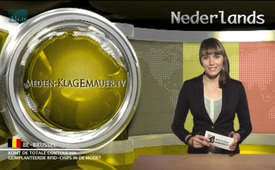 Komt de totale controle via geïmplanteerde RFID-chips in de mode?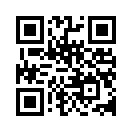 Volgens RFID-chip-ontwikkelaars zal de mens binnenkort zijn identificatiekaart niet meer op zak hebben, maar onder de huid. Wat voor velen een sombere controle-utopie lijkt, is allang begonnen: wereldwijd lieten vele duizenden zich al RFID-chipimplantaten inplanten.Volgens RFID-chip-ontwikkelaars zal de mens binnenkort zijn identificatiekaart niet meer op zak hebben, maar onder de huid. Wat voor velen een sombere controle-utopie lijkt, is allang begonnen: wereldwijd lieten vele duizenden zich al RFID-chipimplantaten inplanten. Al in 2004 werd een GPS-chip ingeplant onder de huid van 168 medewerkers in het Nationale Informatiecentrum in Mexico....een chip die niet verwijderbaar (!) zou zijn. Aan de ene kant krijgt de medewerker met de RFID-chip toegang tot het extra beveiligde areaal, maar aan de andere kant kan hij ook gecontroleerd worden waar hij gaat of staat, en dus niet alleen op de werkplaats. Het RFID-implantaat maakt het mogelijk, de plaats van de medewerker altijd en overal per satelliet te bepalen. Uit angst voor ontvoeringen lieten welgestelde ouders uit Zuid-Amerika ook hun kinderen voorzien van een RFID-chip. Bij delinquenten worden de implantaten gebruikt als vervanging van elektronische enkelbanden, om hun verblijfplaats te controleren. In het medische bereik gebruikt men ook RFID-chip-implantaten bv. bij demente mensen. Ook voor de jeugd wordt de chip aantrekkelijk gemaakt: zo krijgen bv. gasten in de Baja Beach Club in Barcelona en in bar Soba in Glasgow VIP**-toegang, als zij zich laten “chippen” door de disco-arts. Kristie Ball, sociologe aan de Open University Business School in Milton Keynes (Engeland) zei daarover: “De kiem voor de technologie is gelegd. Zij zal zich de eerstvolgende tijd uitbreiden […]” - als wij ons als volk niet verenigen, de gevaren aantonen en een duidelijk NEEN uiten.
“Wie vrijheid opgeeft om veiligheid te verwerven, zal op het einde beide verliezen.”door ap.Bronnen:[1] www.spiegel.de/netzwelt/tech/funkchips-im-arm-das-implantat-hoert-mit-a-575235.html| www.computerwelt.at/news/technologie-strategie/security/detail/
artikel/87786-der-chip-im-arm/Dit zou u ook kunnen interesseren:#RFID-chip - www.kla.tv/RFID-chip-nlKla.TV – Het andere nieuws ... vrij – onafhankelijk – ongecensureerd ...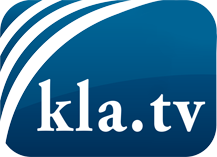 wat de media niet zouden moeten verzwijgen ...zelden gehoord van het volk, voor het volk ...nieuwsupdate elke 3 dagen vanaf 19:45 uur op www.kla.tv/nlHet is de moeite waard om het bij te houden!Gratis abonnement nieuwsbrief 2-wekelijks per E-Mail
verkrijgt u op: www.kla.tv/abo-nlKennisgeving:Tegenstemmen worden helaas steeds weer gecensureerd en onderdrukt. Zolang wij niet volgens de belangen en ideologieën van de kartelmedia journalistiek bedrijven, moeten wij er elk moment op bedacht zijn, dat er voorwendselen zullen worden gezocht om Kla.TV te blokkeren of te benadelen.Verbindt u daarom vandaag nog internetonafhankelijk met het netwerk!
Klickt u hier: www.kla.tv/vernetzung&lang=nlLicence:    Creative Commons-Licentie met naamgeving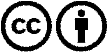 Verspreiding en herbewerking is met naamgeving gewenst! Het materiaal mag echter niet uit de context gehaald gepresenteerd worden.
Met openbaar geld (GEZ, ...) gefinancierde instituties is het gebruik hiervan zonder overleg verboden.Schendingen kunnen strafrechtelijk vervolgd worden.